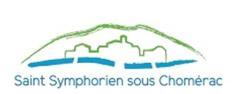 COMMUNE DE SAINT SYMPHORIENSOUS CHOMERACRemise des offres :Date et heure limites de réception : MERCREDI 28/08/19 à 12 H 00SOMMAIRE  ARTICLE 1. OBJET DE LA CONSULTATION	3ARTICLE 2. CONDITIONS DE LA CONSULTATION	32-1. Définition de la procédure	32-2. Décomposition en tranches et en lots	32-3. Nature de l'attributaire	32-4. Contenu de la mission	32-5. Variantes	42-6. Durée du marché et délais d'exécution	42-7. Modifications de détail au dossier de consultation	42-8. Délai de validité des offres	4ARTICLE 3. CONTENU ET RETRAIT DU DOSSIER DE CONSULTATION	43-1. Contenu du dossier de consultation	43-2. Modalités de retrait du DCE	4ARTICLE 4. DOCUMENTS A PRODUIRE PAR LES CANDIDATS	54-1. Eléments nécessaires à la sélection des candidatures	54-2. Eléments nécessaires au choix de l’offre	5ARTICLE 5. SELECTION DES CANDIDATURES - JUGEMENT ET CLASSEMENT DES OFFRES	65-1. Sélection des candidatures	65-2. Jugement et classement des offres	6ARTICLE 6. NEGOCIATION	7ARTICLE 7. CONDITIONS D'ENVOI OU DE REMISE DE L'OFFRE	7ARTICLE 8. INDEMNITES DES CANDIDATS AYANT REMIS UNE OFFRE	8ARTICLE 9. RENSEIGNEMENTS COMPLEMENTAIRES	8ARTICLE 10. INSTANCE CHARGEE DES PROCEDURES DE RECOURS	8ARTICLE 1. OBJET DE LA CONSULTATIONLa présente consultation concerne une MISSION DE MAITRISE D’OEUVRE pour la REALISATION DE TRAVAUX D’ASSAINISSEMENT EAUX USEES ET EAUX PLUVIALES / MISE EN CONFORMITE DU SYSTEME D’ASSAINISSEMENT SUITE AU SCHEMA DIRECTEUR ET AU PPR DU QUARTIER DES GRADS.Lieu d’exécution : Commune de SAINT SYMPHORIEN SOUS CHOMERAC – Quartier des GradsEnveloppe prévisionnelle totale des travaux est de 1 500 000 €.ARTICLE 2. CONDITIONS DE LA CONSULTATION  2-1. Définition de la procédureLe marché est passé selon une procédure adaptée en application des articles L 2123 de l'Ordonnance n° 2018-1074 du 26 novembre 2018 portant partie législative du code de la commande publique et R 2123 du décret n° 2018-1075 du 3 décembre 2018 portant partie du Code de la Commande Publique2-2. Décomposition en tranches et en lotsIl n'est pas prévu de décomposition en tranches, ni d’allotissement.Un seul marché sera donc passé pour la réalisation des prestations.  2-3. Nature de l'attributaireLe marché sera conclu :soit avec un entrepreneur unique ;soit avec des entreprises groupées solidaires.Il est ouvert la possibilité de présenter plusieurs offres en agissant à la fois en qualité de candidats individuels et de membres d’un groupement.  2-4. Contenu de la mission  La mission confiée est une mission complète comprenant les phases PRO, ACT, EXE, VISA, DET, AOR.  PROJET (PRO),Assistance apportée au maître de l'ouvrage pour la passation du Contrat de Travaux (ACT),Visa des études d’exécution (VISA),Direction de l'Exécution du ou des contrats de Travaux (DET),Assistance apportée au maître de l'ouvrage lors des Opérations de Réception (AOR),Etablissement des dossiers réglementaires :Dossier de conception pour la station d’épuration,Dossier de Déclaration au titre de la Loi sur l’Eau.2-5. VariantesSans objet.2-6. Durée du marché et délais d'exécution  Les règles concernant la durée du marché et les délais d'exécution sont fixés dans l'Acte d'Engagement. 2-7. Modifications de détail au dossier de consultationLe pouvoir adjudicateur se réserve le droit d'apporter des modifications de détail au dossier de consultation.Celles-ci doivent être communiquées au plus tard 15 jours avant la date limite fixée pour la remise des offres. Les candidats devront alors répondre sur la base du dossier Modifié.Si, pendant l'étude du dossier par les candidats, la date limite fixée pour la remise des offres est reportée, la disposition précédente est applicable en fonction de cette nouvelle date.  2-8. Délai de validité des offresLe délai de validité des offres est de 120 jours ; il court à compter de la date limite fixée pour la remise des offres.  ARTICLE 3. CONTENU ET RETRAIT DU DOSSIER DE CONSULTATION  3-1. Contenu du dossier de consultation  Le présent dossier de consultation est constitué par :  Le présent Règlement de la Consultation (R.C.),L’Acte d’Engagement (A.E.),Le Cahier des Clauses Administratives Particulières (C.C.A.P.),Le Cahier des Clauses techniques et Particulières (C.C.T.P.),Plan AVP.3-2. Modalités de retrait du DCE  Les entreprises peuvent télécharger le dossier de consultation auprès de L’HEBDO de l’ARDECHE Terre Vivaroise :  			http://www.hebdo-ardeche.fr/marches-publics.phpARTICLE 4. DOCUMENTS A PRODUIRE PAR LES CANDIDATSLes candidatures et les offres des candidats seront entièrement rédigées en langue française ainsi que les documents de présentation associés. Il est rappelé que le(s) signataire(s) doit (doivent) être habilité(s) à engager le candidat.Toute offre présentée sur des documents autres que ceux remis dans le dossier de consultation des entreprises sera rejetée.  4-1. Eléments nécessaires à la sélection des candidaturesChaque candidat devra produire les pièces suivantes :DC1 et Dc2  La copie des jugements de redressement judiciaire le cas échéant  L’attestation d’assurance en responsabilité civile professionnelle en cours de validité  4-2. Eléments nécessaires au choix de l’offre   L’offre sera envoyée par voie électronique.  La remise d’offres par voie électronique s’effectue uniquement au travers de la plateforme de dématérialisation des marchés publics de :                                              http://www.hebdo-ardeche.fr/marches-publics.phpet selon les règles d’utilisation de celle-ci.L’offre devra contenir :   L’acte d’engagement (+ leurs annexes DC4 si nécessaire) : cadres ci-joints à compléter, dater et signer par le(s) représentant(s) qualifié(s) de l’entrepreneur   Le CCAP daté et signé,Un mémoire justificatif et explicatif comportant les renseignements suivants :  Les moyens humains et techniques destinés à la mise en œuvre de la mission,La description des missions et la méthodologie envisagée pour réaliser l’opération,Une proposition de planning prévisionnel de l’ensemble des tâches nécessaires à l’opération,Les références sur les 5 dernières années pour la même mission,Un devis descriptif et détaillé permettant d’apprécier le nombre de jours travaillés pour chaque intervenant et leur coût individuel.Le CCTP daté et signé.Le candidat précisera la nature et le montant des prestations qu’il envisage de sous-traiter ainsi que la  liste des sous-traitants qu’il se propose de présenter à l’agrément. ARTICLE 5. SELECTION DES CANDIDATURES - JUGEMENT ET CLASSEMENT DES OFFRES5-1. Sélection des candidatures  Seuls seront ouverts les plis qui ont été reçus au plus tard à la date et l’heure limite de remise des offres. Avant étude des offres et au vu des seuls renseignements relatifs aux candidatures, les candidatures qui ne peuvent être admises seront éliminées par la commission MAPA.  La sélection des candidatures sera effectuée selon les critères suivants :Compétences – capacités professionnelles :  Capacités professionnelles appréciées au travers :De la structure du bureau d’études  des compétences proposées  Des équipements informatiques  Références – capacités techniques :  Capacités techniques appréciées au travers :  Des principales références du candidat  Des réalisations de même nature - De l’organisation mise en placeMoyens – capacités financières :  De l’importance du chiffre d’affaires global réalisé au cours des 3 dernières années  5-2. Jugement et classement des offres  La commission MAPA examinera l'offre de base des candidats pour établir un classement. Après classement par ordre décroissant des offres, conformément aux critères pondérés définis ci-après, l'offre économiquement la plus avantageuse est choisie par la commission MAPA.  La note (sur 100) sera définie selon les critères d’attribution suivants :La valeur technique sur 100 :Note critère technique = somme des points attribués x 70 % Le prix sur 100 :Les 100 points seront attribués au prestataire le moins-disant si son offre est conforme.Les autres prestataires reçoivent des points au prorata de l’écart de prix entre leur offre et l’offre de la moins-disante, selon la formule suivante :Note = Montant de l’offre la moins disante x 30 %
 Montant de l’offre considéréeNote critère financière = somme des points attribués x 30 %La note définitive correspond au montant total de la note attribuée à chaque entreprise par la somme de la note prix et de la note valeur technique.  Tout rabais ou remise de toute nature qui n'est pas expressément autorisé par le règlement et l'acte d'engagement ne sera pas pris en compte.Les erreurs de multiplication ou d'addition qui seraient constatées dans le détail estimatif seront également rectifiées et, pour le jugement des offres, c'est le montant ainsi rectifié du détail estimatif qui sera pris en compte.Lors de l'examen des offres, la commission se réservera la possibilité de se faire communiquer les décompositions ou sous-détails des prix, ayant servi à l'élaboration des prix, qu'elle estimera nécessaires.Le pouvoir adjudicateur pourra, à tout moment, ne pas donner suite à la procédure pour des motifs d'intérêt général. Les candidats en seront informés.  ARTICLE 6. NEGOCIATION  Le pouvoir adjudicateur se réserve la possibilité de négocier avec un ou plusieurs candidats sur  
tous les aspects du marché.  ARTICLE 7. CONDITIONS D'ENVOI OU DE REMISE DE L'OFFRE  Les offres seront établies en euros, et transmises par voie électronique.  Elles doivent parvenir à destination avant la date et l’heure indiquées sur la page de garde du présent règlement.sur le site :  http://www.hebdo-ardeche.fr/marches-publics.phpARTICLE 8. INDEMNITES DES CANDIDATS AYANT REMIS UNE OFFRE  II n'est pas prévu d’indemnité versée aux candidats.ARTICLE 9. RENSEIGNEMENTS COMPLEMENTAIRESPour obtenir tous les renseignements complémentaires qui leur seraient nécessaires au cours  
de leur étude, les candidats devront transmettre leur demande par l’intermédiaire du profil  
acheteur du pouvoir adjudicateur, à l’adresse URL suivante :                                        http://www.hebdo-ardeche.fr/marches-publics.phpSi la date de remise des offres est repoussée, la disposition précédente est applicable par  
rapport à la nouvelle date.Aucune demande de renseignements complémentaires orale ou téléphonique ne sera acceptée.  ARTICLE 10. INSTANCE CHARGEE DES PROCEDURES DE RECOURSTribunal Administratif de LYON184, Rue Duguesclin69433 LYON CEDEX 03Tél. : 04 78 14 10 10Fax : 04 78 14 10 65Courriel : greffe.ta-lyon@juradm.fr  Organe chargé des procédures de médiation : CCIRA(Comité consultatif inter régional de Règlement Amiables des Litiges relatifs au Marchés Publics)119 Avenue de Saxe69427 LYON Cedex 3Tél : 04.72.84.78.56. – Fax : 04.72.84.78.55Article 9 : Dérogations au CCAG Prestations IntellectuellesREGLEMENT DE LA CONSULTATIONPouvoir Adjudicateur :Madame le Maire de SAINT SYMPHORIEN SOUS CHOMERAC Objet du marché :MARCHE DE MAITRISE D’ŒUVRE
POUR LES TRAVAUX D’ASSAINISSEMENT / MISE EN CONFORMITE
DU SYSTEME D’ASSAINISSEMENT SUITE AU SCHEMA DIRECTEUR
ET AU PPR DU QUARTIER DES GRADS.MéthodologieAdéquation des moyens techniques et humains dédiés  Proposition de planning (études et réalisation de l’opération)  Experiences similaires  